REPORTING ALLEGED INADEQUACIES OF PORT RECEPTION FACILITIESPlease indicate the problems encountered by using one or more of the following code letters, as appropriate. A No facility available B Undue delay C Use of facility technically not possible D Inconvenient location E Ships had to shift berth involving delay/cost F Unreasonable charges for use of facilities G Other (please specify in paragraph 3.2)Additional information with regard to the problems identified in the above table.Did you discuss these problems or report them to the port reception facility?  Yes 		 NoIf Yes, with whom (please specify) If Yes, what was the response of the port reception facility to your concerns? Did you give prior notification (in accordance with relevant port requirements) about the ship's requirements for reception facilities?  Yes 		 No		 Not applicableIf Yes, did you receive confirmation on the availability of reception facilities on arrival?  Yes 		 No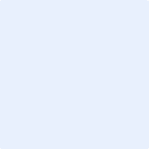 Master’s signatureDate:  (dd/mm/yyyy)SHIP'S PARTICULARSSHIP'S PARTICULARS1.1 Name of ship1.2 Owner or operator1.3 Distinctive number or letters1.4 IMO Number1.5 Gross tonnage1.6 Port of registry1.7 Flag State1.8 Type of ship:Oil tanker		Chemical tanker		Bulk carrier		Other cargo ship	Passenger ship 		Other (specify) 1.8 Type of ship:Oil tanker		Chemical tanker		Bulk carrier		Other cargo ship	Passenger ship 		Other (specify) PORT PARTICULARS 2.1 Country2.2 Name of port or area2.3 Location/terminal name(e.g. berth/terminal/jetty) 2.4 Name of company operating the reception facility (if applicable)2.5 Type of port operation:Unloading port                         Loading port                      ShipyardOther (specify)   2.5 Type of port operation:Unloading port                         Loading port                      ShipyardOther (specify)   2.6 Date of arrival (dd/mm/yyyy)2.7 Date of occurrence (dd/mm/yyyy)2.8 Date of departure (dd/mm/yyyy)INADEQUACY OF FACILITIESType and amount of wastes/residues for which the port reception facility was inadequate and nature of problems encounteredType of wastes/residues Amount for discharge (m3) Amount not accepted (m3) Problems encounteredMARPOL Annex I - related MARPOL Annex I - related MARPOL Annex I - related MARPOL Annex I - related Oily bilge water Oily residues (sludge) Oily tank washings (slops) Dirty ballast water Scale and sludge from tank cleaning Other  MARPOL Annex II – related MARPOL Annex II – related MARPOL Annex II – related MARPOL Annex II – related Category of NLS residue/water mixture for discharge to facility from tank washings:Category X substance Category Y substance Category Z substance MARPOL Annex IV – related MARPOL Annex IV – related MARPOL Annex IV – related MARPOL Annex IV – related Sewage MARPOL Annex V – related MARPOL Annex V – related MARPOL Annex V – related MARPOL Annex V – related A. Plastics B. Food wastes C. Domestic wastes D. Cooking oil E. Incinerator ashes F. Operational wastes G. Animal carcasses H. Fishing gear I. E-waste J. Cargo residues (non-HME)K. Cargo residues (HME)2MARPOL Annex VI – related MARPOL Annex VI – related MARPOL Annex VI – related MARPOL Annex VI – related Ozone-depleting substances and equipment containing such substances Exhaust gas-cleaning residuesADDITIONAL REMARKS/COMMENTS